                                                                                                                             Приложение № 2
                                                                                                                             к постановлению главы сельского
                                                                                                                             поселения Улу-Телякский сельсовет
                                                                                                                             муниципального района Иглинский  район
                                                                                                                             Республики Башкортостан
                                                                                                                             от «01» декабря 2016 г. № 02-06-118СХЕМА                      границ прилегающей обособленной территории 
МБОУ  средняя общеобразовательная школа имени Валерия Лесунова                                                                  с. Улу-Теляк ул.Ленина ,23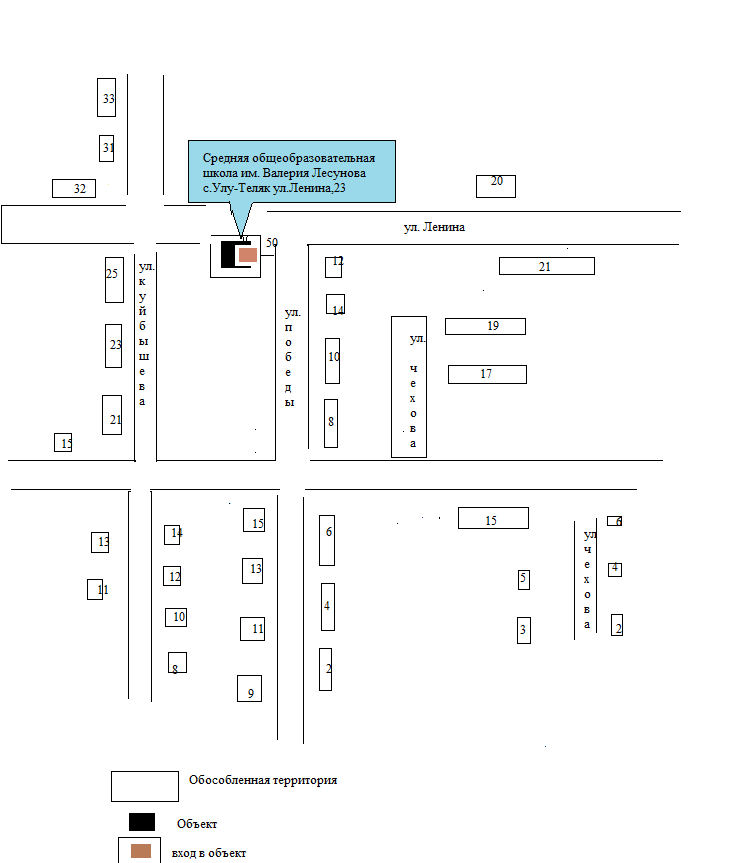 